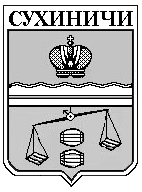 КАЛУЖСКАЯ ОБЛАСТЬСУХИНИЧСКИЙ РАЙОНПОСЕЛКОВАЯ ДУМАГОРОДСКОГО ПОСЕЛЕНИЯ«ПОСЕЛОК СЕРЕДЕЙСКИЙ»Р Е Ш Е Н И ЕОт 15.04.2019г.                                                             № 171О внесении изменений и дополненийв Решение Поселковой Думы городского поселения «Поселок Середейский»  от 10.06.2014г.  № 280«Об утверждении Положения о бюджетном процессе городского поселения «Поселок Середейский»        В соответствии с Федеральным законом №131-ФЗ от 06.10.2003 «Об общих принципах организации местного самоуправления в Российской Федерации», Бюджетным Кодексом РФ, Уставом городского поселения «Поселок Середейский»  Поселковая Дума городского поселения «Поселок Середейский»РЕШИЛА:        1. Внести в Положение о бюджетном процессе городского поселения «Поселок Середейский» (далее – Положение), утвержденного Решением Поселковой Думы  городского поселения «Поселок Середейский» от 10.06.2014г. № 280 следующие изменения и дополнения:	1.1. Подпункт «л»  пункта 4.1. Положения изложить в следующей редакции: «л) реестр источников доходов бюджета городского поселения.»	1.2. Наименование раздела 6 Положения продолжить словами следующего содержания: «, а также отчетов об исполнении бюджета городского поселения за первый квартал, полугодие, девять месяцев текущего финансового года.»	1.3. Раздел 6 Положения дополнить пунктом 6.8 следующего содержания: 	«6.8. Администрация городского поселения направляет отчеты об исполнении бюджета городского поселения за первый квартал, полугодие, девять месяцев текущего финансового года в представительный орган городского поселения и контрольно-счетную комиссию муниципального района «Сухиничский район» (на основании Соглашения).	Контрольно-счетная комиссия муниципального района готовит информацию в форме заключения на отчет об исполнении бюджета городского поселения за первый квартал, полугодие, девять месяцев текущего финансового года и направляет заключение в представительный орган городского поселения и главе администрации городского поселения.»              2. Настоящее Решение вступает в силу после обнародования и подлежит размещению в сети Интернет на сайте администрации ГП «Поселок Середейский» в разделе «Бюджет».      3. Контроль за исполнением настоящего Решения возложить на администрацию городского поселения «Поселок Середейский».Глава городского поселения«Поселок Середейский»                                               Т.Д.Цыбранкова